Student Tutoring Log Contract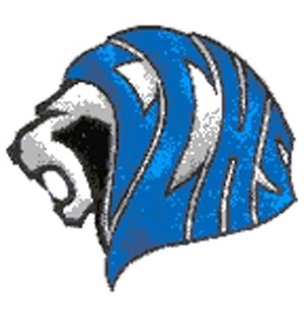 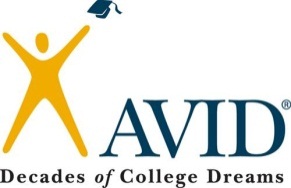 Student Name ____________________________________________________		Date _____________________________Student Signature _________________________________________________		Elective Teacher ___________________________SubjectCurrentGradeAcademic Task CompletedSupportDay/TimeTeacher'sSignature to VerifyAttendanceM  T  W   TH   FTime:M  T  W   TH   FTime:M  T  W   TH   FTime:M  T  W   TH   FTime:M  T  W   TH   FTime: